reachingaprisoner.com	Hello handsome! Now that my picture has caught your attention allow me to captivate you with my words. Being confident in who I am as a woman, the beauty is more than skin deep. Kindhearted and compassionate toward others I have a gentle spirit. I am looking for another gentle spirit to fill the empty places in my heart. I believe that in any relationship individuals should build one another up. I’m interested in someone to share a kind word with and that can bring a ray of sunshine into my life during this incarceration. As well I would like to brighten as many of your days as I can. I haven’t made any definite plans for the future at this time but the possibility of a relationship beyond incarceration is open. One of my past times is listening to music. I’m very fond of that “old time rock and roll”, it definitely sooths the soul. Because I am still young a heart, I enjoy some of the new age rock. Although rock is my preference, I enjoy a variety of music. When I need some meditation and relaxation will entrain m mind with a good jigsaw puzzle, or I’ll curl up with a good book. Romance, horror, suspense, fantasy, and true crime are among my favorite reads. I guess you say I missed my calling =). When it comes to TV shows , I reallly enjoy; 48 Hours, Forensic Files, Dateline, and Snapped. In my next life I see a “top notch” detective, looking back at me! When it comes to the outdoors I’m an all-terrain girl that enjoys a good hunt. I enjoy taking long walks on the beach and a game or two of sand volleyball. I really enjoy quality time with friends and family. When it comes to that special man in my life. I enjoy quiet evenings lounging in a hammock, cuddling on the couch with movie and popcorn or a date night out on the town.That special man in my life will always know it’s all about him.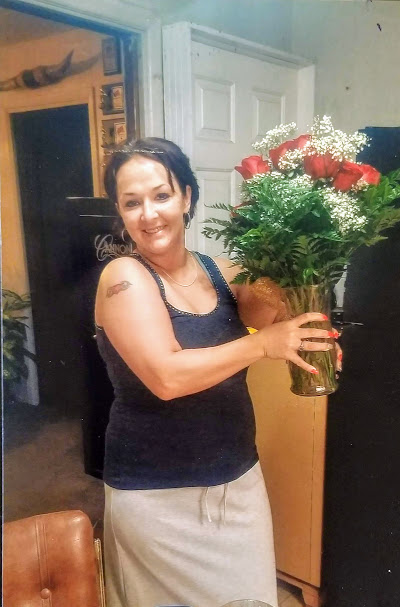 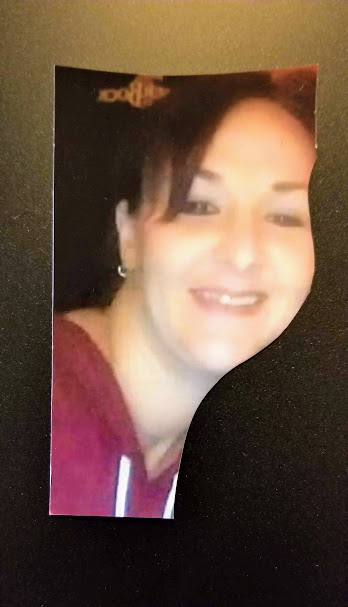 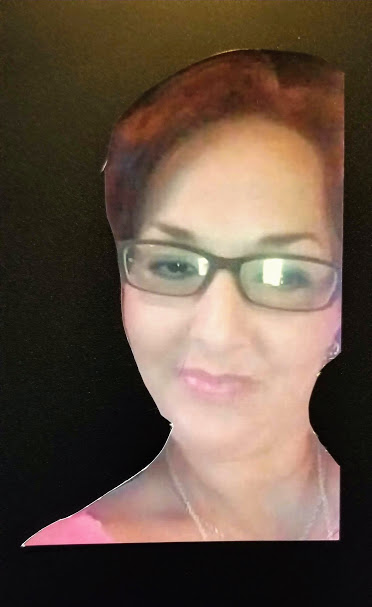 